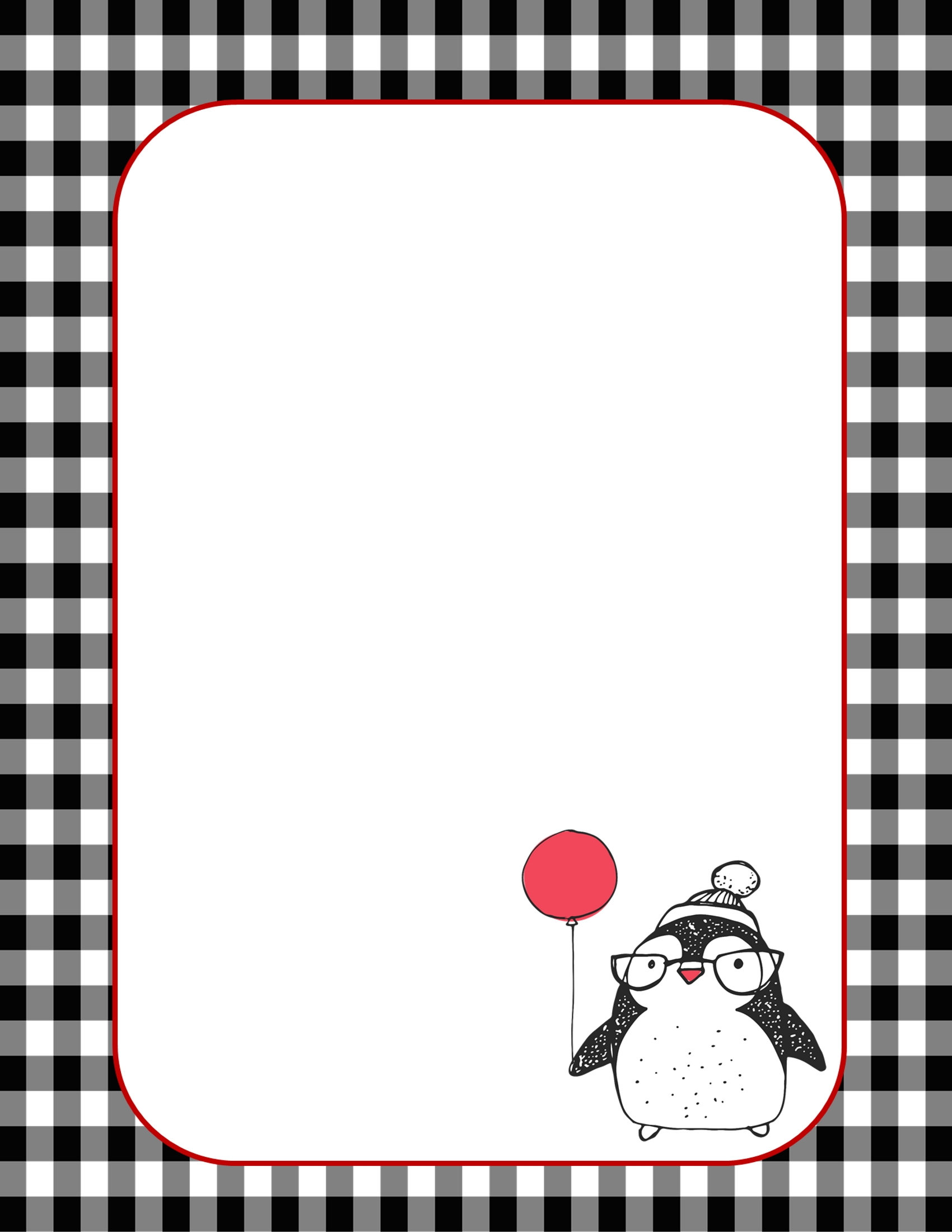                                     Name: _____________   Favorite things                                    Name: _____________   Favorite thingsOne thing you can’t live without?One thing you always need more of?PreferencesPreferencesPreferencesWhat do you like to splurge on?✓✗Favorite store:Books☐☐Favorite color: Gadgets☐☐Favorite book:  Stationery☐☐Favorite flower:  Jewellery☐☐Art☐☐FoodFoodStationery☐☐Favorite food:  Chocolates☐☐Favorite candy:  Home Decor☐☐Favorite beverage:  Candles☐☐Favorite comfort food: Plants☐☐Do you have any allergies?Gift Card☐☐SportsSportsDo you play any sports?Favorite team:Do you enjoy any outdoor activities?HobbiesHobbiesWhat are your hobbies:What do you like to do in your free time?Do you collect anything?  I absolutely love:But, please, stay away from this: